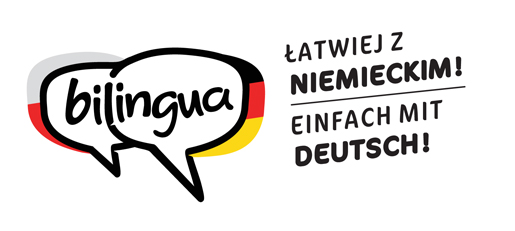 Spotkanie rodzin dwujęzycznych Termin: 3 września 2017 r. (niedziela), godz. 14.30Miejsce: Park Nauki i Rozrywki – JuraPark, ul. 1 Maja 10, 46-040 Krasiejówhttp://www.juraparkkrasiejow.pl/Program 14.30-15.00	Rejestracja uczestników	Czas na rozmowy przy kawie 15.00-15.15 	Oficjalne powitanie gości  Bernard Gaida, Przewodniczący Związku Niemieckich Stowarzyszeń Społeczno-Kulturalnych w Polsce (tbc)		Lucjan Dzumla, Dyrektor Generalny Domu Współpracy Polsko-Niemieckiej	od 16.45	Wspólne ognisko, Flohmarkt, konkurs „Nowy SEAT Ibiza…”* Spotkanie odbędzie się w języku polskim lub niemieckim – adekwatnie do sytuacji15.15-16.45	Dla rodziców:Dla dzieci:Dyskusja: Wspieranie dwujęzyczności u dzieciModeracja: dr Rudolf Urban, Zespół Producencki Pro Futura, Opoledr Jana Schulz, specjalista ds. dwu- 
i wielojęzyczności, Instytut Serbski, BudziszynPiotr Żwak, germanista, tłumacz języka niemieckiego, OpoleAnimacje językowe:Beata Hadasz, animator, Instytut Goethego 
w KrakowieJoanna Przybyłowska, animator, Instytut Goethego w Krakowie Beata Wasilewska, nauczyciel języka niemieckiego